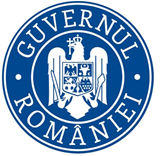                                                                                C.C.R.P./26.03.2019COMUNICAT DE PRESĂDoi angajatori care foloseau în activitate trei persoane fără forme legale de angajare au fost depistaţi de inspectorii de muncă din cadrul Compartimentului Control Muncă Nedeclarată, în perioada 18-22.03.2019, pentru neconformităţile constatate fiind aplicate sancţiuni în valoare totală de 60.000 de lei. Unul dintre angajatori, persoană juridică cu obiect de activitate în domeniul construcţiilor, efectua lucrări electrice la centrala termică a unei unităţi şcolare fără încheierea, în prealabil, a unui contract individual de muncă cu bărbatul care muncea ca şi electrician.Alte două persoane prestau activitate ca şi bucătar, respectiv ospătar, la o cantină, fără forme legale de angajare, angajatorul fiind amendat cu suma de 40.000 de lei.În perioada amintită, în domeniul relaţiilor de muncă au avut loc 27 de controale din care 24 au vizat depistarea cazurilor de muncă nedeclarată. În scopul formării unor bagaje de cunoştinţe de prevenire în rândul tinerilor din licee şi şcoli profesionale, în judeţului Gorj continuă şi în acest an campania naţională “Valenţe culturale ale securităţii şi sănătăţii în muncă”, iniţiată în anul 2018 de către Inspecţia Muncii la nivelul tuturor inspectoratelor teritoriale de muncă din ţară. Pe plan local, Inspectoratul Teritorial de Muncă Gorj va fi partener alături de Inspectoratul Şcolar Judeţean Gorj în organizarea concursului “Ştiu şi aplic! Securitatea şi Sănătatea în Muncă se deprind de pe băncile şcolii”, concurs la care vor participa elevii liceelor şi şcolilor profesionale din teritoriu, câştigătorii fazei judeţene a competiţiei urmând să participe la faza naţională în luna mai a.c. Neli Matei,Purtător de cuvânt I.T.M. Gorj